  MEVAGISSEY PARISH COUNCILmevagisseyparishcouncil.co.ukChairman										Clerk to the CouncilMr M Roberts										Mr P HowsonRowan											TrevellionTregoney Hill										School HillMevagissey										MevagisseyPL26 6RF										PL26 6TH01726 842267										07570 832669michaeljohnroberts@hotmail.co.uk							              mevaclerk@btinternet.comTo all members of the Parish CouncilDear Councillor,				PARISH COUNCIL PLANNING MEETING You are summoned to attend the next planning meeting.It will be held at the Mevagissey Activity Centre on Friday 17 December 2021 starting at 7pm.The order of business is given below.Yours faithfully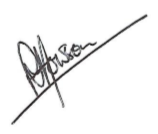 PJ HowsonClerk to the CouncilAGENDA1.	To receive Apologies. 2.	To receive Declarations of Interest and Gifts.3.	Presentation by Susan Kinver of CSA Architects of the proposals for PA21/10984 (agenda item 5a).4.	Public participation. 5.	Planning applications.5a.	PA21/10984 : Extension & Alterations to Turnstones.  Turnstones Chapel Point Lane Portmellon Mevagissey PL26 	6PP	5b.	PA21/10621 : Change of use from A2/E (Office/Shop) to both A1/Ea (Shop) and C3 (Dwelling). The works 	proposed are a new Partition wall to create separation between the Shop and the Dwelling.  14 Church Street 	Mevagissey St Austell Cornwall PL26 6SP5c.	PA21/10622 : Change of use from A2/E (Office/Shop) to both A1/Ea (Shop) and C3 (Dwelling). The works 	proposed are a new Partition wall to create separation between the Shop and the Dwelling.  14 Church Street 	Mevagissey St Austell Cornwall PL26 6SP5d.	PA21/10631 : Non-Material Amendment in relation to Decision No. PA19/07227 Dated 23.09.2019.  2 Coastguard 	Station Mall Access To Coastguard Station Mevagissey PL26 6QP.  Consultation by email.  No objection.5e.	PA21/03235/PREAPP : Pre-application advice for modifications to existing staircase at ground floor, re-slating the 	roof in natural slate, rebuilding of the uppermost part of the stairtower at roof level and creation of a sun-room on the 	existing roof terrace.  James Dunn's Diner 16 Fore Street.	Not a consultation.5f.	PA21/03236/PREAPP : Exception notice for tree works to an Ash T1 semi-mature.  Ava House Ava Mevagissey 	Cornwall PL26 6RY (for information only).  6.	To receive an update on planning enforcement cases.7.	Planning decisions (for information).	PA21/07262 : Proposed annexe and first floor extension. (Revised design following PA20/02838).  Highbury 5 	Higher Lavorrick								APPROVED WITH CONDITIONS	PA21/09606 : Works to a tree subject to a TPO: T1 Oak - Remove three lower branches overhanging the garden of 	10 Roberts Close, to allow light to reach the greenhouse.  Mevagissey House Vicarage Hill	APPROVED	PA21/09424 : Replace existing patio with a garden room and patio above.  45 Polkirt Hill		WITHDRAWN	PA20/00723 : Retrospective permission for a shed and lower deck area.  7 Polkirt Heights       									APPEAL AGAINST REFUSAL ALLOWED	PA21/10014 : Listed Building Consent for replacement of timber casement and sash windows with like for like. 	Chyreen And Windyknowe Portmellon.					APPROVED WITH CONDITIONS	PA21/09792 : Raising the roof of the existing barn conversion to make the habitable rooms comply with building 	regulations and connect the 2 buildings together to provide access and joint facilities to provide care provision for 	dependant family members.  Trevyhan Vicarage Hill				APPROVED WITH CONDITIONS	PA21/10631 : Non-Material Amendment in relation to Decision No. PA19/07227 Dated 23.09.2019.  2 Coastguard 	Station Mall Access To Coastguard Station							APPROVED	PA21/10309 : Minor alterations to dwelling and extension to existing balcony.  Birkburn 152 Portmellon Park													APPROVED	PA21/03236/PREAPP : Exception notice for tree works to an Ash T1 semi-mature.  Ava House, Ava.										EXEMPTION CONFIRMED WITH CONDITION.8.	Other planning matters.8a.	To consider the consequences of the failure by the LPA to enforce planning conditions and S106 Agreements 	following the planning appeal decision on PA20/00723 (Cllr. Gann).9.	Date of next planning meeting: 21 January 2021.NOTE: The meeting will include an opportunity for members of the public to make representations and give evidence on any item appearing on this agenda.  No member of the public may speak for longer than three minutes.  The meeting has been advertised as a public meeting and as such could be recorded by broadcasters, the media or members of the public.  PPE MASKS TO BE WORN BY MEMBERS OF THE PUBLIC UNLESS SPEAKING